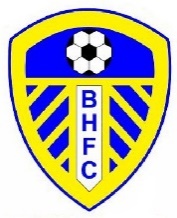 2021 Age Group GuidelinesBeacon Hill Football Club strongly recommends that players have started school in their first year of registration. Age GroupYear BornDefinitionU62015/2016Aged 5 before 31/12/21*U72014or laterU82013or laterU92012or laterU102011or laterU112010or laterU122009or laterU132008or laterU142007or laterU152006or laterU162005or laterU182003or laterAL’s2002or beforeOver351985or beforeOver 451975or before